AlaplapAz alaplapon a számítógép működéséhez elengedhetetlen áramkörök találhatóak. Egy részük fixen beforrasztva, míg mások (pl. a processzor, a memóriák) csatlakozókban helyezkednek el. Az alaplap biztosítja az áramkörök közötti kommunikációt és a rajta található csatlakozók révén modulárisan bővíthetővé teszi a számítógépet.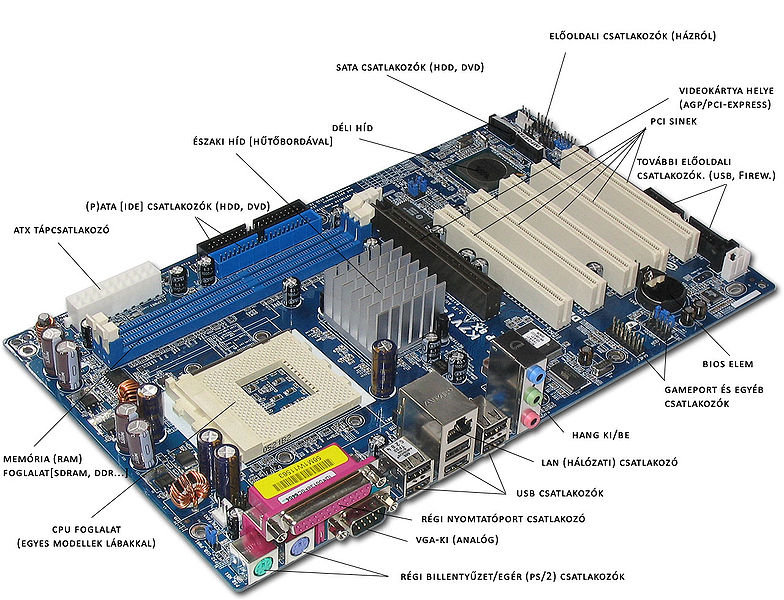 Alaplapon találhatókProcesszor foglalat - Ugyanabba a foglalatba többféle processzor is elhelyezhető.Memóriahelyek - Az itt elhelyezett memória modulok száma és kapacitása határozza meg az operatív memória kapacitását.A sínrendszerek (buszok) vezérlő áramkörei - Belső buszok, IDE, AGP, SATA, USB...A bővítőkártyák csatlakozói - Ezekbe helyezhetjük el a videó kártyát, hangkártyát…ROM BIOS - A bekapcsoláskor végrehajtandó programot tartalmazza.CMOS RAM – A hardver működéséhez szükséges információkat tartalmazza. (pl. videó kártya , háttértárolók típusa, az operációs rendszert tartalmazó háttértároló azonosítója, dátum, idő ...)Akkumulátor - A gép kikapcsolt állapotában is működő órát és a CMOS RAM-ot látja el energiával.Órajel generátor – Az általa előállított jel mint egy metronóm ütemezi a számítógép működését.Alaplap külső csatlakozóiAz ATX szabványú számítógép-házaknál a legtöbb külső (azaz a gép házán kívülre mutató) csatlakozó egy meghatározott méretű és helyzetű úgynevezett hátlapi csatlakozó felületen található.2 db PS/2 csatlakozó (Lila a billentyűzet, zöld az egér számára )2-4-6 (vagy több) USB 1.1/2.0 csatlakozóintegrált hangkártya eseté 3 vagy több 3,5 mm-es jack speaker kimenet(ek), line-in és mic bemenetintegrált VGA esetén D-SUB, és/vagy DVIintegrált hálózati kártya esetén általában 1 db RJ-45 UTP csatlakozórégebben: 1 db párhuzamos nyomtatóport, 1 vagy 2 db soros portA következő állításokat sorszámozzuk a mintának megfelelően, majd az állítások alatt lévő kifejezések előtt adjuk meg a hozzájuk tartozó állítás sorszámát.A bekapcsoláskor végrehajtandó programot tartalmazza.A hardver működéséhez szükséges információkat tartalmazza.Ide kerül a processzor.A gép kikapcsolt állapotában is működő órát és a CMOS RAM-ot látja el energiával.Az itt elhelyezett memória modulok száma és kapacitása határozza meg az operatív memória kapacitását.… Processzor foglalat
… Memória helyek
… Akkumulátor
… ROM-BIOS
… CMOS-RAMA következő állításokat sorszámozzuk a mintának megfelelően és adjuk meg az igaz állítások sorszámait: …Egy processzor foglalatba csak egy féle processzor helyezhető.Az alaplap modulárisan bővíthetővé teszi a számítógépet.Minden alaplapon található analóg VGA (D-SUB) csatlakozó.Minden alaplapon található mikrofon (mic) csatlakozó.Az alaplap biztosítja az áramkörök közötti kommunikációt.Az ATX szabványú számítógép-házaknál nincs külső (azaz a gép házán kívülre mutató) csatlakozóSínrendszerA sínrendszer vagy más néven buszrendszer ( bus system) szabványos vezetékrendszer a számítógép egyes részegységei között teremt kapcsolatot.Az adatsín (adatbusz) biztosítja az adatátvitelben résztvevő eszközök között az adatkapcsolatot. Hol az egyik, hol a másik eszköz küldi rajta az adatokat. A címsín (címbusz) a címinformáció továbbítására szolgál. A cím alapján történik az adatátvitelben résztvevő eszköz kiválasztása, és a belső memóriarekeszek vagy regiszterek megcímzése. A vezérlősín (vezérlőbusz) vezetékei vezérlik az egyes eszközöket, időzítik az adatátvitelt. pl. jelzik ha a processzor éppen a memóriából kíván olvasni, és azt is, hogy a memória elhelyezte már a kért adatot az adatbuszon.Külön sínrendszer köti össze a processzort és memóriát. Külön sínrendszer biztosítja a grafikus csatoló kártya illesztést. (pl. AGP)Külön sínrendszer biztosítja az egyéb periféria csatoló kártyák illesztést. (pl. PCI)A következő állításokat sorszámozzuk a mintának megfelelően, majd az állítások alatt lévő kifejezések előtt adjuk meg a hozzájuk tartozó állítás sorszámát.Biztosítja az adatátvitelben résztvevő eszközök között az adatkapcsolatot.Biztosítja az adatátvitelben résztvevő eszközök között az adatkapcsolatot.A címinformáció továbbítására szolgál.A címinformáció továbbítására szolgál.Vezetékei vezérlik az egyes eszközöket, időzítik az adatátvitelt.Vezetékei vezérlik az egyes eszközöket, időzítik az adatátvitelt.… címsín
… vezérlősín
… címbusz
… adatbusz
… vezérlőbuszSzámítógép házA számítógép vázát a ház alkotja, amelyben speciális rögzítési lehetőségek vannak a részegységeknek.Biztosítania kell:A megfelelő merevséget, a biztonságos működéshez. A működés közben keletkező hő elvezetését. A működési zaj mérséklését.Többféle típusú (méretű/felépítésű) házzal találkozhatunk.Mini házak: kisebb konfigurációkhoz készülnek. Néha speciális mikro, vagy mini alaplapokat igényelnek. Előnyük a kis méret.Midi házak: általános felhasználásra készülnek. Viszonylag jól bővíthetőek.Nagy torony házak: nagy teljesítményű összeállításokhoz használhatóak. Extrém mértékben bővíthetőek. Fő előnye a jó hűtés.Fekvő házak: a "hagyományos" számítógépház. A munkahely berendezése alapján a mini (esetleg a midi) torony házak fektetett változata.A számítógépháznak, a tápegységnek és az alaplap kialakításának össze kell illenie.A következő állításokat sorszámozzuk a mintának megfelelően és adjuk meg az igaz állítások sorszámait: …Minden személyi számítógép háza egyforma.A számítógép háza biztosítja a megfelelő merevséget.A mini házba, mini vagy mikro alaplapok szerelhetők.Általában a mini ház biztosítja a legjobb hűtést.Általában a nagy torony ház biztosítja a legjobb hűtést.A számítógépháznak, a tápegységnek és az alaplap kialakításának össze kell illenie.TápegységA tápegység (áramforrás), amely a számítógép alkotóelemeit látja el a szükséges árammal, pontosabban a szükséges értékű és terhelhetőségű stabil feszültségekkel. A stabil feszültségek előállításán kívül:Figyeli az általa előállított feszültségeket.A rendszer indításában is közrejátszik (Power-good jel).Saját áramköreinek hőmérséklete alapján vezérelheti a hűtő ventilátorokat.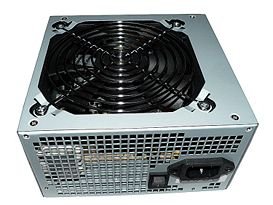 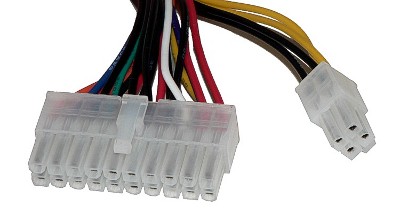 